	INSCRIPTION BROCANTEA Renvoyer à : Mairie 80140 HUPPY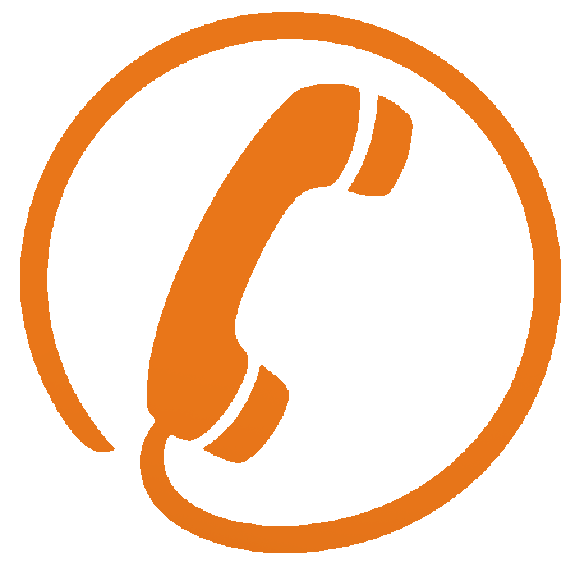 NOMBRES DE METRES DEMANDESJe joins mon paiement en espèces ou en chèque (à l’ordre du comité des fêtes de Huppy)